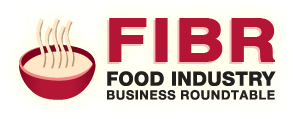 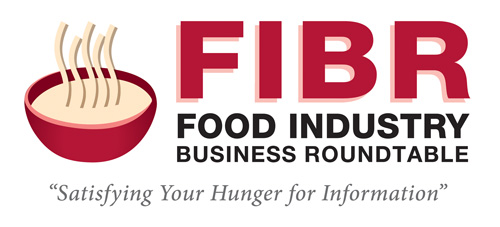 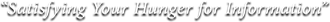 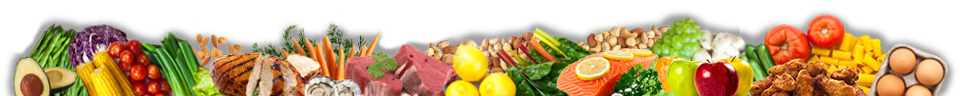 2020 A Taste of FIBR Awards & Scholarship Dinner24th  Year Anniversary CelebrationAwards Nomination FormsAugust 27, 2020 Dear Food Industry Colleague: The Food Industry Business Roundtable (FIBR), a non-profit trade association representing the food processing industry in Southern California, invites you to join us in celebrating our 24th Anniversary Celebration! "A Taste of FIBR Awards & Scholarship Virtual Event " offers a memorable time filled with Awards, Scholarships, and Fun.  This special event offers a professional experience and an opportunity to celebrate and honor the excellence demonstrated by our awardees and student scholarship recipients! This letter is a Call For Nominations for our Awards Presented for:    FIBR Community Partner of the YearFIBR Food Processor of the YearFIBR Food Safety Achievement Award The requirements are simple and the judges will be members of the Taste of FIBR Planning Committee. We have attached nominations forms in this letter and invite you to nominate yourself or another FIBR company you feel deserves the award. So, send in your nominations! The deadline to receive nominations is Monday, September 14, 2020, at 5 p.m.Mark your calendar for the2020 A Taste of FIBR Awards & Scholarship DinnerA 24th Year Anniversary Celebration!Thursday, October 22, 2020Location:  Virtual - Via Zoom Time:  11:00a.m.to 1:00p.m.  	Invite Coming Soon! Sponsorship Opportunities now are also available for this event. If you have any questions regarding the nominations process or about “A Taste of FIBR”, please contact me direct: (909) 486-1908) or by email at hmartinez@fibr.info Cordially, Helene Martinez Executive DirectorFood Industry Business Roundtable, 520 W. 23rd Street, Los Angeles, CA 90007 * www.fibr.info2020 A Taste of FIBRNominations FormFIBR Food Processor of the Year AwardThe nominee must be a FIBR member. You are allowed to nominate yourself or another FIBR member company.  A list of our members can be found at www.fibr.info Please answer the following question on this form or you may attach a separate page. Name of Nominator:____________________________________________________________ Your Company:_________________________________________________________________ Your phone number:_____________________________________________________________ email:_______________________________________________________________________  Name of Nominee Company:_____________________________________________________ List the nominated company’s major accomplishments in the past 12 months: Be sure to include information about growth or accomplishments in sales, production, employees, food safety, marketing, recognitions, awards or certifications, involvement in business groups or associations, charitable efforts, etc. Please submit this form no later than Monday, September 14, 2020email to: hmartinez@fibr.info 2020 A Taste of FIBR        2020 A Taste of FIBR    Nominations FormFIBR Food Safety Achievement Award The nominee must be a FIBR member. You are allowed to nominate yourself or another FIBR member company. A list of our members can be found at www.fibr.info Please answer the following questions on this form or you may attach a separate page. Name of Nominator:____________________________________________________________ Your Company:_________________________________________________________________ Your phone number:_____________________________________________________________  email: _______________________________________________________________________  Name of Nominee Company:_____________________________________________________ 1. How are you promoting food safety in your organization? 2. How are you validating that food safety is being done? 3. Have you created a culture of food safety internally (i.e., among production employees, upper management, suppliers, customers)?  Please describe: Please submit this form no later than Monday, September 14, 2020email to: hmartinez@fibr.info2020 A Taste of FIBR                                                 2020 A Taste of FIBR Nominations FormCommunity Partner of the Year AwardThe nominee must be a FIBR member. You are allowed to nominate yourself or another FIBR member company. A list of our members can be found at www.fibr.info Please answer the following questions on this form or you may attach a separate page. Name of Nominator:____________________________________________________________ Your Company: ________________________________________________________________ Your phone number:_____________________________________________________________ email:________________________________________________________________________ Name of Nominee Company:_____________________________________________________ 1. Please describe your efforts to enhance or contribute to your “community” over the past 12 months. Please include information about you and/or your company’s work through community, educational, charitable, business association or other organizations you may be involved in. Community can mean your home neighborhood, work place neighborhood, company, industry, rotary, etc. 2. Please tell us the reasons why you and/or your company are involved in these activities, what is your motivation? Please submit this form no later than Monday, September 14, 2020email to: hmartinez@fibr.info 2020 A Taste of FIBR 99 RANCH MARKET/TAWASusan Miller Dorsey High Schl. Minato FoodsSCIFTSA.I. Foods CorporationElizabeth'sMixed Nuts, Inc.Shemshad FoodsAFC Soy FoodsEl Machete, LLCMoreno Group Intl., Inc.Southern California EdisonAseptic, LLCF. Gavina & SonsMountain Tea CompanySouthwind Foods/Great American Seafood ImportAsian Pacific Islander Small Businss ProgramFirst Foods,Inc./Starlite CuisinesMother-In-Laws's KimchiSoyfoods of AmericaA-Sha Foods USA Co., Inc.Food Microbiolgical Laboratories,Inc.My HR SpecialistTahitian Gold Co., Inc.Black Drop Coffee, Inc.Fortuna Seafood Products-Mind FishNAI CapitalTarazi Specialty Foods, LLCBGR Business Group ResourcesFresh Grill Foods/ Brown Bag SandwichNatura's Foods of Ca. Inc.The El Segundo Breadbar, LLCBolsa Ba Le Inc.Giulianos BakeryNavigator Packaging & SupplyThe Food LawyersBranding for Profits/FCGGlobal Nature FoodsNielsen Citrus/SuntreeThe Perfect Bite Ca League of Food ProcessorsGold Coast IngredientsNOAA-Federal Dept.Comm. The Spartan GroupBusiness Group ResourcesGiulianos BakeryUSDC NOAATodd Construction ServicesC. PacificGold Coast IngredientsOcean Jewels Seafood, Inc.Topnotch Foods, Inc./ReConserveCa Manufacturing Technologies Consul. (CMTC)Huy Fong Foods, Inc.Harvest of the Sea/Ore-CalTri-Marine Fish CompanyCal/OshaInternational Tea ImporterOrange County DPHTucker Ellis, LLPCalifornia Agribusiness Credit UnionInterstate Foods, Inc.Otafuku Foods, Inc.Underwood RanchesCalifornia Specialty FarmsJacobs Farm/ Del Cabo Inc.Pacific Fresh FishU..S. Department of Agriculture Catlina Offshore Products, Inc.John Pesce & AssociatesProsy DeLaCruzU.S. Food & Drug AdministrationCDTechnolgy CenterJuanita’s Foods (Honorary)Pasta Mia U.S.Insurance C.E.G. Construction CompanyJuice ConnectionQuon Yick Noodle CompanyUnited Argribusiness LeagueCentricore Inc.Kidder MathewsR & G Fine Foods, Inc.UR DesignsCentral Processing, IncAmped Kitchens formrly L.A. PrepRama Food MFGVermont Slauson Economic Development CenterCerritos CollegeL.A. Regional Food BankReal Food Marketing, LLCVernon Chamber of CommerceChinatown Service CenterLA Co.-Envrion. DPHRed Shell Foods, Inc.Vernon Networking Committee, Inc.Cibaria InternationalLos Angeles Latino Chamber of CommerceRogers PoultryVillage Green FoodsCity of Los Angeles Office of Mayor Eric GarcettiLatino Food Industry AssociationRoxy Trading, Inc.White Nelson Diehl Evans LLPCity of LA, Industrial Waste Mgmt,Div.-SanitationLaw Offices of Miguel S. RamirezSabor Latino Food ShowsWorldwide ProduceCity of Vernon DPHLos Angeles Trade Technical CollegeSakura Noodle Inc.Western ExterminatorComerica BankLive Food Nutrition, LLCSan Bernardino DPHWilliam Thomas Huntley & AssociatesConsilienMamma BellaSan Diego DPHZargarpour Law Firm, APCCuliflex, LLCManufacturers BankSea Win, Inc.Dean DistributorsMarimix Company, Inc.School Nutrition Plus